簡式健康量表(BSRS-5)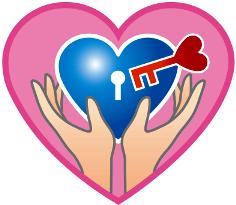 受訪者資料姓名：          性別：　　出生日期：　　年　　月　　日 年齡：       電話：             住 址：                                    得分：0-5分　　 身心障礙狀況良好6-9分　　 輕度情緒困擾，建議給予情緒支持10-14分　 中度情緒困擾，建議轉介精神科治療或接受專業諮詢15分以上　重度情緒困擾，建議轉介精神科治療或接受專業諮詢第6題為附加題，若前5題總分小於6分，但本題評分為2分以上(中等程度)時，宜考慮轉介至精神科別。本案得分□超過6分□第6題獨立得分，處置情形如下：　　　　　　　　　　24小時安心服務專線電話：0800-788995或生命線服務專線1995。說明：簡式健康量表(BSRS-5)是由臺大李明濱教授等人所發展，能夠有效偵測個人的心理照護需求，主要在幫助個人快速瞭解自己的身心健康狀態。本量表所列舉的問題是為協助您瞭解您的身心適應狀況，請您仔細回想在最近一星期中(包括今天)，這些問題使您感到困擾或苦惱的程度，然後圈選一個您認為最能代表您感覺的答案。本資料僅提供醫療人員治療參考之用，絕對守密，請安心填寫。1.感覺緊張不安	0　　1　　2　　3　　42.覺得容易苦惱或動怒	0　　1　　2　　3　　43.感覺憂鬰、心情低落	0　　1　　2　　3　　44.覺得比不上別人	0　　1　　2　　3　　45.睡眠困難，譬如難以入睡、易醒或早醒	0　　1　　2　　3　　46.有自殺的想法	0　　1　　2　　3　　4